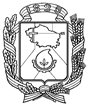 АДМИНИСТРАЦИЯ ГОРОДА НЕВИННОМЫССКАСТАВРОПОЛЬСКОГО КРАЯПОСТАНОВЛЕНИЕ30.11.2020                                  г. Невинномысск                                      № 1954Об организации проведения общественных обсуждений о намечаемой хозяйственной и иной деятельности по проекту технической документации «Утилизация отходов производства АО «Невинномысский Азот» в производстве грунта для рекультивации и благоустройства» с внесенными изменениями»В соответствии с Федеральным законом от 06 октября 2003 года            № 131-ФЗ «Об общих принципах организации местного самоуправления в Российской Федерации», постановлением администрации города Невинномысска от 16.05.2017 № 1351 «Об утверждении Положения о порядке проведения общественных обсуждений о намечаемой хозяйственной и иной деятельности на территории города Невинномысска, которая подлежит экологической экспертизе», на основании обращения автономной некоммерческой организации «Экотерра», постановляю:Комиссии по общественным обсуждениям о намечаемой хозяйственной и иной деятельности на территории города Невинномысска, которая подлежит экологической экспертизе организовать                                      23 декабря 2020 года в 11:00 в зале заседаний администрации города Невинномысска проведение общественных обсуждений о намечаемой хозяйственной и иной деятельности по проекту технической документации «Утилизация отходов производства АО «Невинномысский Азот» в производстве грунта для рекультивации и благоустройства» с внесенными изменениями» (далее – общественные обсуждения).Автономной некоммерческой организации «Экотерра» информировать жителей города Невинномысска о проведении общественных обсуждений путем опубликования в газете «Невинномысский рабочий» и в информационно-телекоммуникационной сети «Интернет» оповещения о проведении общественных обсуждений.Опубликовать настоящее постановление в газете «Невинномысский рабочий», а также разместить в сетевом издании «Редакция газеты «Невинномысский рабочий» и на официальном сайте администрации города Невинномысска в информационно-телекоммуникационной сети «Интернет».Контроль за исполнением настоящего постановления                возложить на заместителя главы администрации города Невинномысска Полякова Р.Ю.Глава города НевинномысскаСтавропольского края                                                                    М.А. Миненков